Detalj-/områdereguleringsplan for<navn på planen>PlanprogramDette er en forslagsmal, teksten kan redigeres etter behov.ForordGi en kort beskrivelse av tiltaket og hva bakgrunnen for planen er.Dette dokumentet er et forslag til planprogram. Planprogrammet er første ledd i utarbeidelse av detaljreguleringsplan for <plannavn>, og en del av varsling om planoppstart.
Hensikten med planprogrammet er å beskrive:Bakgrunn og formål med planarbeidetHvordan planprosessen skal forløpe MedvirkningsmuligheteneOmfanget av planarbeidet og hvilke utredningstema som er aktuelle.I planprosessen er det et mål at man skal ha god informasjonsformidling og medvirkning fra offentlige instanser, relevante organisasjoner og aktuelle aktører i området.Kontaktpersoner i forbindelse med planarbeidet erSaksnummer hos kommunen erInnholdsfortegnelse
1.	Innledning	41.1.	Bakgrunn for planarbeidet	41.2.	Mål for planarbeidet	41.3. Planprogram og konsekvensutredningsplikt	42. Planområdet	42.1. Planavgrensning	42.2. Beskrivelse av dagens situasjon i planområdet	43. Sentrale problemstillinger i planarbeidet	44. Rammer og premisser	44.1. Overordna føringer og planer	44.2. Reguleringsplaner	44.3. Andre aktuelle kommunale føringer	45. Alternativer som skal utredes	55.1 Referansealternativet (0-alternativ)	55.2. Utbyggingsalternativ 1	55.3. Evt. Utbyggingsalternativ 2	55.4. Evt. Utbyggingsalternativ 3	56. Forslag til utredninger i forhold til miljø og samfunn	56.1 Utredningstemaer og metode	57. Planprosessen	57.1. Fremdriftsplan	57.2. Informasjon og medvirkning (PBL kap. 5)	58. Kilder og referanser	5InnledningBakgrunn for planarbeidetGi en kort oppsummering/beskrivelse av planarbeidetMål for planarbeidetBeskriv hvilke mål som er satt, og konkrete tiltak som er aktuelle for å nå disse under planprosessen.Planprogram og konsekvensutredningspliktHvilke paragrafer i forskrift om konsekvensutredninger vil medføre krav om konsekvensutredning. 2. Planområdet2.1. PlanavgrensningSett inn kart som illustrerer planavgrensningen, og begrunn valget av avgresning.2.2. Beskrivelse av dagens situasjon i planområdetList opp aktuelle tema og gi en kort beskrivelse, ta gjerne med kart og illustrasjonerEksempel på tema (ikke uttømmende):EiendomsforholdGrunnforholdKulturlandskapNaturmangfoldNærmiljøTrafikale forhold3. Sentrale problemstillinger i planarbeidetBeskriv problemstillingene som planarbeidet skal bidra til å løse, tema og problemstillinger som oppgis må kunne ses i sammenheng med planarbeidet sine målsettinger og utredningstemaer som er dekt i kapittel 6.4. Rammer og premisserInnholdet må tilpasses den enkelte plan4.1. Overordna føringer og planer- Nasjonale forventninger til regional og kommunal planlegging (2019)
- <Aktuelle tematiske nasjonale planer, retningslinjer eller stortingsmeldinger>Aktuelle lover:- Plan- og bygningsloven- Naturmangfoldsloven- Folkehelseloven- Kulturminneloven- Vegloven- Andre..
(ikke uttømmende: Jordloven, Akvakulturloven, Forurensingsloven, Naturoppsynsloven, Energiloven, Viltloven, Mineralloven, Friluftsloven, Skogbruksloven, Reindriftsloven, Miljøinformasjonsloven, Vannressursloven, Beiteloven, Vassdragsreguleringsloven, Motorferdselsloven)Regionale planer og føringer:- Fylkesplan for Troms 2014-2015- Planprogram for Regional plan for reindrift i Troms 2018-2023- Regional transportplan for Troms 2017-2029- Regional plan for friluftsliv, vilt og innlandsfisk 2016-2027- Regional plan for handel og service i Troms 2016-2025- Regional forvaltningsplan vannregion Troms 2016-2021- Regional plan for landbruket i Troms 2014-2025- Kulturarvplan for Troms 2011-2014Kommuneplanen:Beskriv hvilke satsningsområder som gjør seg gjeldende fra samfunnsplan, og hvilke hensyn, formål o.a. som gjør seg gjeldende fra kommuneplanens arealdel.Sett inn utsnitt av gjeldende kommuneplan4.2. ReguleringsplanerSett inn utsnitt av gjeldende reguleringsstatus, og forklar kort innholdet i planen(e).4.3. Andre aktuelle kommunale føringerAktuelle kommunale vedtak eller tematiske planer, osv.5. Alternativer som skal utredes5.1 Referansealternativet (0-alternativ)5.2. Utbyggingsalternativ 15.3. Evt. Utbyggingsalternativ 25.4. Evt. Utbyggingsalternativ 36. Forslag til utredninger i forhold til miljø og samfunn6.1 Bruk av arealformål og hensynssoner i planenDetaljreguleringsplanen skal gi detaljene i arealdisponeringen som er avsatt i hovedtrekk i overordnede planer, samt hvilke hensyn som skal tas og hvordan disse skal ivaretas ved disponering av arealene.  Plankartet skal i nødvendig grad vise formål, hensynsoner og juridiske linjer, og det skal skilles mellom hva som er nye formål og hva som er videreføring av eksisterende arealbruk.Det skal angis arealformål for hele planområdet med nærmere angitte underformål for arealbruk, hensynsoner og bestemmelser, jfr. PBL §§12-5 til 12-7.<Beskriv videre hvilke formål som er særlig aktuelle for planen, eks for kystsoneplan på overordnet nivå var det i hovedsak seks formål, hvorav bruk og vern av sjø og vassdrag, med tilhørende underformål som var særlig aktuell>.Et virkemiddel i plan- og bygningsloven er muligheten til å bruke hensynssoner og juridiske linjer. Disse skal vise hvilke hensyn og restriksjoner som har betydning for bruken av arealet uavhengig av hvilken arealbruk det planlegges for. <spesifiser hva som er særlig aktuelt dersom det er kjent på nåværende tidspunkt>6.2 Utredningstemaer og metodePlanlegging etter plan- og bygningsloven skal fremme bærekraftig utvikling. Planleggingen skal ikke medføre uønskede konsekvenser for samfunnet eller utfordre de enkeltes trygghet og eiendom (PBL §1-1). Konsekvensutredningen skal besørge at hensynet til miljø og samfunn blir ivaretatt under utarbeidelsen og gjennomføring av planen i hht. Pbl §4-2. Den skal belyse konsekvensene som de planlagte tiltakene vil medføre i sammenligning med 0 alternativet. Tema det skal utredes egen fagrapport for:Tema som kun skal beskrives og utredes utfra DOK datasett:7. PlanprosessenUnder vises et enkelt flytskjema for planprosess med konsekvensutredning.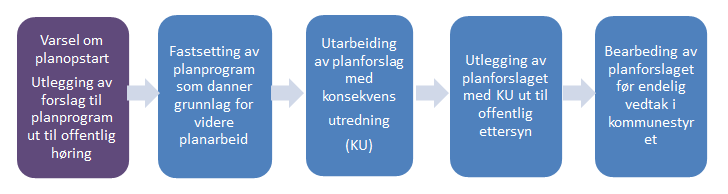 7.1. Fremdriftsplan7.2. Informasjon og medvirkning (PBL kap. 5)Arbeidet legges opp med utgangspunkt i Plan- og bygningslovens §§ 12-8 og 12-9 som fastsetter krav til informasjon og medvirkning slik at allmenheten og berørte vil sikres informasjon ved varsel om oppstart.Varsel om igangsatt planarbeid:Ka SkjerFolkebladet/NordlysKunngjøring på Sørreisa kommune sin hjemmeside.Brev til berørte grunneiere og naboer Forslaget til planprogram skal sendes til uttalelse til følgende offentlige instanser, organisasjoner, lag, foreninger og aktører:Videre skal planarbeidet sikre medvirkning fra ulike aktører gjennom følgende aktiviteter:FolkemøteMedvirkningsprosess med …Dialogmøter med …Behandling i planforumAndre aktuelle medvirkningstiltak8. Kilder og referanserOppgi de aktuelle kildene og referansene for planprogrammet.Overordnede kommuneplaner:Kommuneplanens planstrategi 2015-2019, under revisjonKommuneplanens samfunnsdel for Sørreisa 2018-2030Kommuneplanens arealdel, vedtatt 16.12.1993, under revisjonKommunedelplan Kystplan II Midt- og Sør-Troms, vedtatt 19.09.2019Kommunedelplan for idrett, fysisk aktivitet og friluftsliv 2018-2021Tematiske sektorplaner:Helse og omsorgsplan for Sørreisa kommune 2019-2030Trafikksikkerhetsplan 2017-2020Lov om planlegging og byggesaksbehandling, 2008. http://lovdata.no/ Forskrift om konsekvensutredninger, 2009. http://lovdata.no/<Liste fortsetter etter behov>TemaInnhold i utredningenEksisterende dataEks kulturminnerEks Arkeologisk undersøkelseEks. Askeladden.noTemaInnhold i beskrivelsenEksisterende dataEks naturtyperEks utvalgte naturtyper og prioriterte arterEks. kart.naturbase.no